ÇAĞ UNIVERSITYFACULTY OF ECONOMICS AND  ADMINISTRATIVE SCIENCESÇAĞ UNIVERSITYFACULTY OF ECONOMICS AND  ADMINISTRATIVE SCIENCESÇAĞ UNIVERSITYFACULTY OF ECONOMICS AND  ADMINISTRATIVE SCIENCESÇAĞ UNIVERSITYFACULTY OF ECONOMICS AND  ADMINISTRATIVE SCIENCESÇAĞ UNIVERSITYFACULTY OF ECONOMICS AND  ADMINISTRATIVE SCIENCESÇAĞ UNIVERSITYFACULTY OF ECONOMICS AND  ADMINISTRATIVE SCIENCESÇAĞ UNIVERSITYFACULTY OF ECONOMICS AND  ADMINISTRATIVE SCIENCESÇAĞ UNIVERSITYFACULTY OF ECONOMICS AND  ADMINISTRATIVE SCIENCESÇAĞ UNIVERSITYFACULTY OF ECONOMICS AND  ADMINISTRATIVE SCIENCESÇAĞ UNIVERSITYFACULTY OF ECONOMICS AND  ADMINISTRATIVE SCIENCESÇAĞ UNIVERSITYFACULTY OF ECONOMICS AND  ADMINISTRATIVE SCIENCESÇAĞ UNIVERSITYFACULTY OF ECONOMICS AND  ADMINISTRATIVE SCIENCESÇAĞ UNIVERSITYFACULTY OF ECONOMICS AND  ADMINISTRATIVE SCIENCESÇAĞ UNIVERSITYFACULTY OF ECONOMICS AND  ADMINISTRATIVE SCIENCESÇAĞ UNIVERSITYFACULTY OF ECONOMICS AND  ADMINISTRATIVE SCIENCESÇAĞ UNIVERSITYFACULTY OF ECONOMICS AND  ADMINISTRATIVE SCIENCESÇAĞ UNIVERSITYFACULTY OF ECONOMICS AND  ADMINISTRATIVE SCIENCESÇAĞ UNIVERSITYFACULTY OF ECONOMICS AND  ADMINISTRATIVE SCIENCESÇAĞ UNIVERSITYFACULTY OF ECONOMICS AND  ADMINISTRATIVE SCIENCESÇAĞ UNIVERSITYFACULTY OF ECONOMICS AND  ADMINISTRATIVE SCIENCESÇAĞ UNIVERSITYFACULTY OF ECONOMICS AND  ADMINISTRATIVE SCIENCESÇAĞ UNIVERSITYFACULTY OF ECONOMICS AND  ADMINISTRATIVE SCIENCESÇAĞ UNIVERSITYFACULTY OF ECONOMICS AND  ADMINISTRATIVE SCIENCESÇAĞ UNIVERSITYFACULTY OF ECONOMICS AND  ADMINISTRATIVE SCIENCESCodeCodeCodeCodeCourse TitleCourse TitleCourse TitleCourse TitleCourse TitleCourse TitleCourse TitleCourse TitleCourse TitleCourse TitleCourse TitleCourse TitleCreditCreditCreditCreditCreditECTSECTSECTSFLS 302FLS 302FLS 302FLS 302Spanish VISpanish VISpanish VISpanish VISpanish VISpanish VISpanish VISpanish VISpanish VISpanish VISpanish VISpanish VI3 (3+0)3 (3+0)3 (3+0)3 (3+0)3 (3+0)222PrerequisitesPrerequisitesPrerequisitesPrerequisitesPrerequisitesPrerequisitesPrerequisitesPrerequisitesFLS 101 / FLS 102 / FLS 201 / FLS 202 / FLS 301 FLS 101 / FLS 102 / FLS 201 / FLS 202 / FLS 301 FLS 101 / FLS 102 / FLS 201 / FLS 202 / FLS 301 FLS 101 / FLS 102 / FLS 201 / FLS 202 / FLS 301 FLS 101 / FLS 102 / FLS 201 / FLS 202 / FLS 301 FLS 101 / FLS 102 / FLS 201 / FLS 202 / FLS 301 FLS 101 / FLS 102 / FLS 201 / FLS 202 / FLS 301 FLS 101 / FLS 102 / FLS 201 / FLS 202 / FLS 301 FLS 101 / FLS 102 / FLS 201 / FLS 202 / FLS 301 FLS 101 / FLS 102 / FLS 201 / FLS 202 / FLS 301 FLS 101 / FLS 102 / FLS 201 / FLS 202 / FLS 301 FLS 101 / FLS 102 / FLS 201 / FLS 202 / FLS 301 FLS 101 / FLS 102 / FLS 201 / FLS 202 / FLS 301 FLS 101 / FLS 102 / FLS 201 / FLS 202 / FLS 301 FLS 101 / FLS 102 / FLS 201 / FLS 202 / FLS 301 FLS 101 / FLS 102 / FLS 201 / FLS 202 / FLS 301 Language of InstructionLanguage of InstructionLanguage of InstructionLanguage of InstructionLanguage of InstructionLanguage of InstructionLanguage of InstructionLanguage of InstructionSpanishSpanishSpanishSpanishMode of Delivery Mode of Delivery Mode of Delivery Mode of Delivery Mode of Delivery Mode of Delivery Face to faceFace to faceFace to faceFace to faceFace to faceFace to faceType and Level of CourseType and Level of CourseType and Level of CourseType and Level of CourseType and Level of CourseType and Level of CourseType and Level of CourseType and Level of CourseElective/3.Year Spring Semester / EQF Level 6Elective/3.Year Spring Semester / EQF Level 6Elective/3.Year Spring Semester / EQF Level 6Elective/3.Year Spring Semester / EQF Level 6Elective/3.Year Spring Semester / EQF Level 6Elective/3.Year Spring Semester / EQF Level 6Elective/3.Year Spring Semester / EQF Level 6Elective/3.Year Spring Semester / EQF Level 6Elective/3.Year Spring Semester / EQF Level 6Elective/3.Year Spring Semester / EQF Level 6Elective/3.Year Spring Semester / EQF Level 6Elective/3.Year Spring Semester / EQF Level 6Elective/3.Year Spring Semester / EQF Level 6Elective/3.Year Spring Semester / EQF Level 6Elective/3.Year Spring Semester / EQF Level 6Elective/3.Year Spring Semester / EQF Level 6LecturersLecturersLecturersLecturersLecturersName(s) Name(s) Name(s) Name(s) Name(s) Name(s) Lecture HoursLecture HoursLecture HoursLecture HoursLecture HoursLecture HoursOffice HoursOffice HoursOffice HoursOffice HoursContactsContactsContactsCourse CoordinatorCourse CoordinatorCourse CoordinatorCourse CoordinatorCourse CoordinatorInstructor Eda BaykamInstructor Eda BaykamInstructor Eda BaykamInstructor Eda BaykamInstructor Eda BaykamInstructor Eda BaykamTues13.45-15.20Tues13.45-15.20Tues13.45-15.20Tues13.45-15.20Tues13.45-15.20Tues13.45-15.20Mon. 10.00 -  12.00Mon. 10.00 -  12.00Mon. 10.00 -  12.00Mon. 10.00 -  12.00edabaykam@cag.edu.tredabaykam@cag.edu.tredabaykam@cag.edu.trCourse Objective Course Objective Course Objective Course Objective Course Objective The primary aim of this level is to teach a comprehensive Spanish. At the same time the aim is to help students develop themselves in this field so that students can paraphrase the same topic and it helps them make their own sentences and express what they want to mean exactly.The primary aim of this level is to teach a comprehensive Spanish. At the same time the aim is to help students develop themselves in this field so that students can paraphrase the same topic and it helps them make their own sentences and express what they want to mean exactly.The primary aim of this level is to teach a comprehensive Spanish. At the same time the aim is to help students develop themselves in this field so that students can paraphrase the same topic and it helps them make their own sentences and express what they want to mean exactly.The primary aim of this level is to teach a comprehensive Spanish. At the same time the aim is to help students develop themselves in this field so that students can paraphrase the same topic and it helps them make their own sentences and express what they want to mean exactly.The primary aim of this level is to teach a comprehensive Spanish. At the same time the aim is to help students develop themselves in this field so that students can paraphrase the same topic and it helps them make their own sentences and express what they want to mean exactly.The primary aim of this level is to teach a comprehensive Spanish. At the same time the aim is to help students develop themselves in this field so that students can paraphrase the same topic and it helps them make their own sentences and express what they want to mean exactly.The primary aim of this level is to teach a comprehensive Spanish. At the same time the aim is to help students develop themselves in this field so that students can paraphrase the same topic and it helps them make their own sentences and express what they want to mean exactly.The primary aim of this level is to teach a comprehensive Spanish. At the same time the aim is to help students develop themselves in this field so that students can paraphrase the same topic and it helps them make their own sentences and express what they want to mean exactly.The primary aim of this level is to teach a comprehensive Spanish. At the same time the aim is to help students develop themselves in this field so that students can paraphrase the same topic and it helps them make their own sentences and express what they want to mean exactly.The primary aim of this level is to teach a comprehensive Spanish. At the same time the aim is to help students develop themselves in this field so that students can paraphrase the same topic and it helps them make their own sentences and express what they want to mean exactly.The primary aim of this level is to teach a comprehensive Spanish. At the same time the aim is to help students develop themselves in this field so that students can paraphrase the same topic and it helps them make their own sentences and express what they want to mean exactly.The primary aim of this level is to teach a comprehensive Spanish. At the same time the aim is to help students develop themselves in this field so that students can paraphrase the same topic and it helps them make their own sentences and express what they want to mean exactly.The primary aim of this level is to teach a comprehensive Spanish. At the same time the aim is to help students develop themselves in this field so that students can paraphrase the same topic and it helps them make their own sentences and express what they want to mean exactly.The primary aim of this level is to teach a comprehensive Spanish. At the same time the aim is to help students develop themselves in this field so that students can paraphrase the same topic and it helps them make their own sentences and express what they want to mean exactly.The primary aim of this level is to teach a comprehensive Spanish. At the same time the aim is to help students develop themselves in this field so that students can paraphrase the same topic and it helps them make their own sentences and express what they want to mean exactly.The primary aim of this level is to teach a comprehensive Spanish. At the same time the aim is to help students develop themselves in this field so that students can paraphrase the same topic and it helps them make their own sentences and express what they want to mean exactly.The primary aim of this level is to teach a comprehensive Spanish. At the same time the aim is to help students develop themselves in this field so that students can paraphrase the same topic and it helps them make their own sentences and express what they want to mean exactly.The primary aim of this level is to teach a comprehensive Spanish. At the same time the aim is to help students develop themselves in this field so that students can paraphrase the same topic and it helps them make their own sentences and express what they want to mean exactly.The primary aim of this level is to teach a comprehensive Spanish. At the same time the aim is to help students develop themselves in this field so that students can paraphrase the same topic and it helps them make their own sentences and express what they want to mean exactly.Learning Outcomes of the CourseLearning Outcomes of the CourseStudents will be able toStudents will be able toStudents will be able toStudents will be able toStudents will be able toStudents will be able toStudents will be able toStudents will be able toStudents will be able toStudents will be able toStudents will be able toStudents will be able toStudents will be able toStudents will be able toStudents will be able toStudents will be able toStudents will be able toRelationshipRelationshipRelationshipRelationshipLearning Outcomes of the CourseLearning Outcomes of the CourseStudents will be able toStudents will be able toStudents will be able toStudents will be able toStudents will be able toStudents will be able toStudents will be able toStudents will be able toStudents will be able toStudents will be able toStudents will be able toStudents will be able toStudents will be able toStudents will be able toStudents will be able toStudents will be able toStudents will be able toProg. OutputProg. OutputProg. OutputNet EffectLearning Outcomes of the CourseLearning Outcomes of the Course1describe experiences, feelings and events in detaildescribe experiences, feelings and events in detaildescribe experiences, feelings and events in detaildescribe experiences, feelings and events in detaildescribe experiences, feelings and events in detaildescribe experiences, feelings and events in detaildescribe experiences, feelings and events in detaildescribe experiences, feelings and events in detaildescribe experiences, feelings and events in detaildescribe experiences, feelings and events in detaildescribe experiences, feelings and events in detaildescribe experiences, feelings and events in detaildescribe experiences, feelings and events in detaildescribe experiences, feelings and events in detaildescribe experiences, feelings and events in detaildescribe experiences, feelings and events in detaildescribe experiences, feelings and events in detail1115Learning Outcomes of the CourseLearning Outcomes of the Course2recognize the main points of clear standard input on familiar mattersrecognize the main points of clear standard input on familiar mattersrecognize the main points of clear standard input on familiar mattersrecognize the main points of clear standard input on familiar mattersrecognize the main points of clear standard input on familiar mattersrecognize the main points of clear standard input on familiar mattersrecognize the main points of clear standard input on familiar mattersrecognize the main points of clear standard input on familiar mattersrecognize the main points of clear standard input on familiar mattersrecognize the main points of clear standard input on familiar mattersrecognize the main points of clear standard input on familiar mattersrecognize the main points of clear standard input on familiar mattersrecognize the main points of clear standard input on familiar mattersrecognize the main points of clear standard input on familiar mattersrecognize the main points of clear standard input on familiar mattersrecognize the main points of clear standard input on familiar mattersrecognize the main points of clear standard input on familiar matters1115Learning Outcomes of the CourseLearning Outcomes of the Course3rewrite simple personal letters on everyday topicsrewrite simple personal letters on everyday topicsrewrite simple personal letters on everyday topicsrewrite simple personal letters on everyday topicsrewrite simple personal letters on everyday topicsrewrite simple personal letters on everyday topicsrewrite simple personal letters on everyday topicsrewrite simple personal letters on everyday topicsrewrite simple personal letters on everyday topicsrewrite simple personal letters on everyday topicsrewrite simple personal letters on everyday topicsrewrite simple personal letters on everyday topicsrewrite simple personal letters on everyday topicsrewrite simple personal letters on everyday topicsrewrite simple personal letters on everyday topicsrewrite simple personal letters on everyday topicsrewrite simple personal letters on everyday topics1115Learning Outcomes of the CourseLearning Outcomes of the Course4evaluate in face-to-face conversation on topics that are familiar or of personal interestevaluate in face-to-face conversation on topics that are familiar or of personal interestevaluate in face-to-face conversation on topics that are familiar or of personal interestevaluate in face-to-face conversation on topics that are familiar or of personal interestevaluate in face-to-face conversation on topics that are familiar or of personal interestevaluate in face-to-face conversation on topics that are familiar or of personal interestevaluate in face-to-face conversation on topics that are familiar or of personal interestevaluate in face-to-face conversation on topics that are familiar or of personal interestevaluate in face-to-face conversation on topics that are familiar or of personal interestevaluate in face-to-face conversation on topics that are familiar or of personal interestevaluate in face-to-face conversation on topics that are familiar or of personal interestevaluate in face-to-face conversation on topics that are familiar or of personal interestevaluate in face-to-face conversation on topics that are familiar or of personal interestevaluate in face-to-face conversation on topics that are familiar or of personal interestevaluate in face-to-face conversation on topics that are familiar or of personal interestevaluate in face-to-face conversation on topics that are familiar or of personal interestevaluate in face-to-face conversation on topics that are familiar or of personal interest1115Learning Outcomes of the CourseLearning Outcomes of the Course5use a series of phrases and sentences to describe in simple terms familiar mattersuse a series of phrases and sentences to describe in simple terms familiar mattersuse a series of phrases and sentences to describe in simple terms familiar mattersuse a series of phrases and sentences to describe in simple terms familiar mattersuse a series of phrases and sentences to describe in simple terms familiar mattersuse a series of phrases and sentences to describe in simple terms familiar mattersuse a series of phrases and sentences to describe in simple terms familiar mattersuse a series of phrases and sentences to describe in simple terms familiar mattersuse a series of phrases and sentences to describe in simple terms familiar mattersuse a series of phrases and sentences to describe in simple terms familiar mattersuse a series of phrases and sentences to describe in simple terms familiar mattersuse a series of phrases and sentences to describe in simple terms familiar mattersuse a series of phrases and sentences to describe in simple terms familiar mattersuse a series of phrases and sentences to describe in simple terms familiar mattersuse a series of phrases and sentences to describe in simple terms familiar mattersuse a series of phrases and sentences to describe in simple terms familiar mattersuse a series of phrases and sentences to describe in simple terms familiar matters1115Course Description:. This course is a second foreign language for young adult learners of second grade. In this course, students are encouraged to express themselves in Spanish in a motivating classroom environment. In such a learning environment, it is intended to maximize student involvement and learning by letting students use their own experiences and opinions. The most significance about the course is that it brings the real life situations into the classroom setting in order to prepare them for experiencing the usage of Spanish. This course presets essential Spanish vocabulary, authentic reading texts, dialogues to improve students’ reading and listening skills.Course Description:. This course is a second foreign language for young adult learners of second grade. In this course, students are encouraged to express themselves in Spanish in a motivating classroom environment. In such a learning environment, it is intended to maximize student involvement and learning by letting students use their own experiences and opinions. The most significance about the course is that it brings the real life situations into the classroom setting in order to prepare them for experiencing the usage of Spanish. This course presets essential Spanish vocabulary, authentic reading texts, dialogues to improve students’ reading and listening skills.Course Description:. This course is a second foreign language for young adult learners of second grade. In this course, students are encouraged to express themselves in Spanish in a motivating classroom environment. In such a learning environment, it is intended to maximize student involvement and learning by letting students use their own experiences and opinions. The most significance about the course is that it brings the real life situations into the classroom setting in order to prepare them for experiencing the usage of Spanish. This course presets essential Spanish vocabulary, authentic reading texts, dialogues to improve students’ reading and listening skills.Course Description:. This course is a second foreign language for young adult learners of second grade. In this course, students are encouraged to express themselves in Spanish in a motivating classroom environment. In such a learning environment, it is intended to maximize student involvement and learning by letting students use their own experiences and opinions. The most significance about the course is that it brings the real life situations into the classroom setting in order to prepare them for experiencing the usage of Spanish. This course presets essential Spanish vocabulary, authentic reading texts, dialogues to improve students’ reading and listening skills.Course Description:. This course is a second foreign language for young adult learners of second grade. In this course, students are encouraged to express themselves in Spanish in a motivating classroom environment. In such a learning environment, it is intended to maximize student involvement and learning by letting students use their own experiences and opinions. The most significance about the course is that it brings the real life situations into the classroom setting in order to prepare them for experiencing the usage of Spanish. This course presets essential Spanish vocabulary, authentic reading texts, dialogues to improve students’ reading and listening skills.Course Description:. This course is a second foreign language for young adult learners of second grade. In this course, students are encouraged to express themselves in Spanish in a motivating classroom environment. In such a learning environment, it is intended to maximize student involvement and learning by letting students use their own experiences and opinions. The most significance about the course is that it brings the real life situations into the classroom setting in order to prepare them for experiencing the usage of Spanish. This course presets essential Spanish vocabulary, authentic reading texts, dialogues to improve students’ reading and listening skills.Course Description:. This course is a second foreign language for young adult learners of second grade. In this course, students are encouraged to express themselves in Spanish in a motivating classroom environment. In such a learning environment, it is intended to maximize student involvement and learning by letting students use their own experiences and opinions. The most significance about the course is that it brings the real life situations into the classroom setting in order to prepare them for experiencing the usage of Spanish. This course presets essential Spanish vocabulary, authentic reading texts, dialogues to improve students’ reading and listening skills.Course Description:. This course is a second foreign language for young adult learners of second grade. In this course, students are encouraged to express themselves in Spanish in a motivating classroom environment. In such a learning environment, it is intended to maximize student involvement and learning by letting students use their own experiences and opinions. The most significance about the course is that it brings the real life situations into the classroom setting in order to prepare them for experiencing the usage of Spanish. This course presets essential Spanish vocabulary, authentic reading texts, dialogues to improve students’ reading and listening skills.Course Description:. This course is a second foreign language for young adult learners of second grade. In this course, students are encouraged to express themselves in Spanish in a motivating classroom environment. In such a learning environment, it is intended to maximize student involvement and learning by letting students use their own experiences and opinions. The most significance about the course is that it brings the real life situations into the classroom setting in order to prepare them for experiencing the usage of Spanish. This course presets essential Spanish vocabulary, authentic reading texts, dialogues to improve students’ reading and listening skills.Course Description:. This course is a second foreign language for young adult learners of second grade. In this course, students are encouraged to express themselves in Spanish in a motivating classroom environment. In such a learning environment, it is intended to maximize student involvement and learning by letting students use their own experiences and opinions. The most significance about the course is that it brings the real life situations into the classroom setting in order to prepare them for experiencing the usage of Spanish. This course presets essential Spanish vocabulary, authentic reading texts, dialogues to improve students’ reading and listening skills.Course Description:. This course is a second foreign language for young adult learners of second grade. In this course, students are encouraged to express themselves in Spanish in a motivating classroom environment. In such a learning environment, it is intended to maximize student involvement and learning by letting students use their own experiences and opinions. The most significance about the course is that it brings the real life situations into the classroom setting in order to prepare them for experiencing the usage of Spanish. This course presets essential Spanish vocabulary, authentic reading texts, dialogues to improve students’ reading and listening skills.Course Description:. This course is a second foreign language for young adult learners of second grade. In this course, students are encouraged to express themselves in Spanish in a motivating classroom environment. In such a learning environment, it is intended to maximize student involvement and learning by letting students use their own experiences and opinions. The most significance about the course is that it brings the real life situations into the classroom setting in order to prepare them for experiencing the usage of Spanish. This course presets essential Spanish vocabulary, authentic reading texts, dialogues to improve students’ reading and listening skills.Course Description:. This course is a second foreign language for young adult learners of second grade. In this course, students are encouraged to express themselves in Spanish in a motivating classroom environment. In such a learning environment, it is intended to maximize student involvement and learning by letting students use their own experiences and opinions. The most significance about the course is that it brings the real life situations into the classroom setting in order to prepare them for experiencing the usage of Spanish. This course presets essential Spanish vocabulary, authentic reading texts, dialogues to improve students’ reading and listening skills.Course Description:. This course is a second foreign language for young adult learners of second grade. In this course, students are encouraged to express themselves in Spanish in a motivating classroom environment. In such a learning environment, it is intended to maximize student involvement and learning by letting students use their own experiences and opinions. The most significance about the course is that it brings the real life situations into the classroom setting in order to prepare them for experiencing the usage of Spanish. This course presets essential Spanish vocabulary, authentic reading texts, dialogues to improve students’ reading and listening skills.Course Description:. This course is a second foreign language for young adult learners of second grade. In this course, students are encouraged to express themselves in Spanish in a motivating classroom environment. In such a learning environment, it is intended to maximize student involvement and learning by letting students use their own experiences and opinions. The most significance about the course is that it brings the real life situations into the classroom setting in order to prepare them for experiencing the usage of Spanish. This course presets essential Spanish vocabulary, authentic reading texts, dialogues to improve students’ reading and listening skills.Course Description:. This course is a second foreign language for young adult learners of second grade. In this course, students are encouraged to express themselves in Spanish in a motivating classroom environment. In such a learning environment, it is intended to maximize student involvement and learning by letting students use their own experiences and opinions. The most significance about the course is that it brings the real life situations into the classroom setting in order to prepare them for experiencing the usage of Spanish. This course presets essential Spanish vocabulary, authentic reading texts, dialogues to improve students’ reading and listening skills.Course Description:. This course is a second foreign language for young adult learners of second grade. In this course, students are encouraged to express themselves in Spanish in a motivating classroom environment. In such a learning environment, it is intended to maximize student involvement and learning by letting students use their own experiences and opinions. The most significance about the course is that it brings the real life situations into the classroom setting in order to prepare them for experiencing the usage of Spanish. This course presets essential Spanish vocabulary, authentic reading texts, dialogues to improve students’ reading and listening skills.Course Description:. This course is a second foreign language for young adult learners of second grade. In this course, students are encouraged to express themselves in Spanish in a motivating classroom environment. In such a learning environment, it is intended to maximize student involvement and learning by letting students use their own experiences and opinions. The most significance about the course is that it brings the real life situations into the classroom setting in order to prepare them for experiencing the usage of Spanish. This course presets essential Spanish vocabulary, authentic reading texts, dialogues to improve students’ reading and listening skills.Course Description:. This course is a second foreign language for young adult learners of second grade. In this course, students are encouraged to express themselves in Spanish in a motivating classroom environment. In such a learning environment, it is intended to maximize student involvement and learning by letting students use their own experiences and opinions. The most significance about the course is that it brings the real life situations into the classroom setting in order to prepare them for experiencing the usage of Spanish. This course presets essential Spanish vocabulary, authentic reading texts, dialogues to improve students’ reading and listening skills.Course Description:. This course is a second foreign language for young adult learners of second grade. In this course, students are encouraged to express themselves in Spanish in a motivating classroom environment. In such a learning environment, it is intended to maximize student involvement and learning by letting students use their own experiences and opinions. The most significance about the course is that it brings the real life situations into the classroom setting in order to prepare them for experiencing the usage of Spanish. This course presets essential Spanish vocabulary, authentic reading texts, dialogues to improve students’ reading and listening skills.Course Description:. This course is a second foreign language for young adult learners of second grade. In this course, students are encouraged to express themselves in Spanish in a motivating classroom environment. In such a learning environment, it is intended to maximize student involvement and learning by letting students use their own experiences and opinions. The most significance about the course is that it brings the real life situations into the classroom setting in order to prepare them for experiencing the usage of Spanish. This course presets essential Spanish vocabulary, authentic reading texts, dialogues to improve students’ reading and listening skills.Course Description:. This course is a second foreign language for young adult learners of second grade. In this course, students are encouraged to express themselves in Spanish in a motivating classroom environment. In such a learning environment, it is intended to maximize student involvement and learning by letting students use their own experiences and opinions. The most significance about the course is that it brings the real life situations into the classroom setting in order to prepare them for experiencing the usage of Spanish. This course presets essential Spanish vocabulary, authentic reading texts, dialogues to improve students’ reading and listening skills.Course Description:. This course is a second foreign language for young adult learners of second grade. In this course, students are encouraged to express themselves in Spanish in a motivating classroom environment. In such a learning environment, it is intended to maximize student involvement and learning by letting students use their own experiences and opinions. The most significance about the course is that it brings the real life situations into the classroom setting in order to prepare them for experiencing the usage of Spanish. This course presets essential Spanish vocabulary, authentic reading texts, dialogues to improve students’ reading and listening skills.Course Description:. This course is a second foreign language for young adult learners of second grade. In this course, students are encouraged to express themselves in Spanish in a motivating classroom environment. In such a learning environment, it is intended to maximize student involvement and learning by letting students use their own experiences and opinions. The most significance about the course is that it brings the real life situations into the classroom setting in order to prepare them for experiencing the usage of Spanish. This course presets essential Spanish vocabulary, authentic reading texts, dialogues to improve students’ reading and listening skills.Course Contents:( Weekly Lecture Plan )Course Contents:( Weekly Lecture Plan )Course Contents:( Weekly Lecture Plan )Course Contents:( Weekly Lecture Plan )Course Contents:( Weekly Lecture Plan )Course Contents:( Weekly Lecture Plan )Course Contents:( Weekly Lecture Plan )Course Contents:( Weekly Lecture Plan )Course Contents:( Weekly Lecture Plan )Course Contents:( Weekly Lecture Plan )Course Contents:( Weekly Lecture Plan )Course Contents:( Weekly Lecture Plan )Course Contents:( Weekly Lecture Plan )Course Contents:( Weekly Lecture Plan )Course Contents:( Weekly Lecture Plan )Course Contents:( Weekly Lecture Plan )Course Contents:( Weekly Lecture Plan )Course Contents:( Weekly Lecture Plan )Course Contents:( Weekly Lecture Plan )Course Contents:( Weekly Lecture Plan )Course Contents:( Weekly Lecture Plan )Course Contents:( Weekly Lecture Plan )Course Contents:( Weekly Lecture Plan )Course Contents:( Weekly Lecture Plan )WeeksTopicsTopicsTopicsTopicsTopicsTopicsTopicsTopicsTopicsTopicsTopicsTopicsPreparationPreparationPreparationPreparationPreparationPreparationTeaching MethodsTeaching MethodsTeaching MethodsTeaching MethodsTeaching Methods1El Presente Continuo(El Gerundio) (Los verbos regulares)El Presente Continuo(El Gerundio) (Los verbos regulares)El Presente Continuo(El Gerundio) (Los verbos regulares)El Presente Continuo(El Gerundio) (Los verbos regulares)El Presente Continuo(El Gerundio) (Los verbos regulares)El Presente Continuo(El Gerundio) (Los verbos regulares)El Presente Continuo(El Gerundio) (Los verbos regulares)El Presente Continuo(El Gerundio) (Los verbos regulares)El Presente Continuo(El Gerundio) (Los verbos regulares)El Presente Continuo(El Gerundio) (Los verbos regulares)El Presente Continuo(El Gerundio) (Los verbos regulares)El Presente Continuo(El Gerundio) (Los verbos regulares)Workbook activitiesWorkbook activitiesWorkbook activitiesWorkbook activitiesWorkbook activitiesWorkbook activitiesExercises, elicitation of grammarExercises, elicitation of grammarExercises, elicitation of grammarExercises, elicitation of grammarExercises, elicitation of grammar2El Presente Continuo (Los verbos irregulares y Los verbos reflexivos)El Presente Continuo (Los verbos irregulares y Los verbos reflexivos)El Presente Continuo (Los verbos irregulares y Los verbos reflexivos)El Presente Continuo (Los verbos irregulares y Los verbos reflexivos)El Presente Continuo (Los verbos irregulares y Los verbos reflexivos)El Presente Continuo (Los verbos irregulares y Los verbos reflexivos)El Presente Continuo (Los verbos irregulares y Los verbos reflexivos)El Presente Continuo (Los verbos irregulares y Los verbos reflexivos)El Presente Continuo (Los verbos irregulares y Los verbos reflexivos)El Presente Continuo (Los verbos irregulares y Los verbos reflexivos)El Presente Continuo (Los verbos irregulares y Los verbos reflexivos)El Presente Continuo (Los verbos irregulares y Los verbos reflexivos)Workbook activitiesWorkbook activitiesWorkbook activitiesWorkbook activitiesWorkbook activitiesWorkbook activitiesExercises, elicitation of grammarExercises, elicitation of grammarExercises, elicitation of grammarExercises, elicitation of grammarExercises, elicitation of grammar3Hacer diálogos utilizando el presnte continuoHacer diálogos utilizando el presnte continuoHacer diálogos utilizando el presnte continuoHacer diálogos utilizando el presnte continuoHacer diálogos utilizando el presnte continuoHacer diálogos utilizando el presnte continuoHacer diálogos utilizando el presnte continuoHacer diálogos utilizando el presnte continuoHacer diálogos utilizando el presnte continuoHacer diálogos utilizando el presnte continuoHacer diálogos utilizando el presnte continuoHacer diálogos utilizando el presnte continuoWorksheetWorksheetWorksheetWorksheetWorksheetWorksheetExercisesExercisesExercisesExercisesExercises4Utlizar El complemento directo-Indirecto con el presente continuoUtlizar El complemento directo-Indirecto con el presente continuoUtlizar El complemento directo-Indirecto con el presente continuoUtlizar El complemento directo-Indirecto con el presente continuoUtlizar El complemento directo-Indirecto con el presente continuoUtlizar El complemento directo-Indirecto con el presente continuoUtlizar El complemento directo-Indirecto con el presente continuoUtlizar El complemento directo-Indirecto con el presente continuoUtlizar El complemento directo-Indirecto con el presente continuoUtlizar El complemento directo-Indirecto con el presente continuoUtlizar El complemento directo-Indirecto con el presente continuoUtlizar El complemento directo-Indirecto con el presente continuoWorkbook activitiesWorkbook activitiesWorkbook activitiesWorkbook activitiesWorkbook activitiesWorkbook activitiesExercises, elicitation of grammarExercises, elicitation of grammarExercises, elicitation of grammarExercises, elicitation of grammarExercises, elicitation of grammar5Los marcadores temporales del Presente ContinuoLos marcadores temporales del Presente ContinuoLos marcadores temporales del Presente ContinuoLos marcadores temporales del Presente ContinuoLos marcadores temporales del Presente ContinuoLos marcadores temporales del Presente ContinuoLos marcadores temporales del Presente ContinuoLos marcadores temporales del Presente ContinuoLos marcadores temporales del Presente ContinuoLos marcadores temporales del Presente ContinuoLos marcadores temporales del Presente ContinuoLos marcadores temporales del Presente ContinuoWorkbook activitiesWorkbook activitiesWorkbook activitiesWorkbook activitiesWorkbook activitiesWorkbook activitiesElicitation of grammar, speakingElicitation of grammar, speakingElicitation of grammar, speakingElicitation of grammar, speakingElicitation of grammar, speaking6Los meses, los años y los horóscoposLos meses, los años y los horóscoposLos meses, los años y los horóscoposLos meses, los años y los horóscoposLos meses, los años y los horóscoposLos meses, los años y los horóscoposLos meses, los años y los horóscoposLos meses, los años y los horóscoposLos meses, los años y los horóscoposLos meses, los años y los horóscoposLos meses, los años y los horóscoposLos meses, los años y los horóscoposWorkbook activitiesWorkbook activitiesWorkbook activitiesWorkbook activitiesWorkbook activitiesWorkbook activitiesElicitation of grammar, speakingElicitation of grammar, speakingElicitation of grammar, speakingElicitation of grammar, speakingElicitation of grammar, speaking7Hablar de las actividades y lugares de ocioHablar de las actividades y lugares de ocioHablar de las actividades y lugares de ocioHablar de las actividades y lugares de ocioHablar de las actividades y lugares de ocioHablar de las actividades y lugares de ocioHablar de las actividades y lugares de ocioHablar de las actividades y lugares de ocioHablar de las actividades y lugares de ocioHablar de las actividades y lugares de ocioHablar de las actividades y lugares de ocioHablar de las actividades y lugares de ocioWorkbook activitiesWorkbook activitiesWorkbook activitiesWorkbook activitiesWorkbook activitiesWorkbook activitiesPlenary conversation, group activities, listening, reading, writingPlenary conversation, group activities, listening, reading, writingPlenary conversation, group activities, listening, reading, writingPlenary conversation, group activities, listening, reading, writingPlenary conversation, group activities, listening, reading, writing8Las preposicionesLas preposicionesLas preposicionesLas preposicionesLas preposicionesLas preposicionesLas preposicionesLas preposicionesLas preposicionesLas preposicionesLas preposicionesLas preposicionesWorkbook activitiesWorkbook activitiesWorkbook activitiesWorkbook activitiesWorkbook activitiesWorkbook activitiesElicitation of grammarElicitation of grammarElicitation of grammarElicitation of grammarElicitation of grammar9TraducciónTraducciónTraducciónTraducciónTraducciónTraducciónTraducciónTraducciónTraducciónTraducciónTraducciónTraducciónWorksheetWorksheetWorksheetWorksheetWorksheetWorksheetExercisesExercisesExercisesExercisesExercises10Ir+a+Vinf (el Futuro) (Los verbos regulares e ırregulares)Ir+a+Vinf (el Futuro) (Los verbos regulares e ırregulares)Ir+a+Vinf (el Futuro) (Los verbos regulares e ırregulares)Ir+a+Vinf (el Futuro) (Los verbos regulares e ırregulares)Ir+a+Vinf (el Futuro) (Los verbos regulares e ırregulares)Ir+a+Vinf (el Futuro) (Los verbos regulares e ırregulares)Ir+a+Vinf (el Futuro) (Los verbos regulares e ırregulares)Ir+a+Vinf (el Futuro) (Los verbos regulares e ırregulares)Ir+a+Vinf (el Futuro) (Los verbos regulares e ırregulares)Ir+a+Vinf (el Futuro) (Los verbos regulares e ırregulares)Ir+a+Vinf (el Futuro) (Los verbos regulares e ırregulares)Ir+a+Vinf (el Futuro) (Los verbos regulares e ırregulares)Workbook activitiesWorkbook activitiesWorkbook activitiesWorkbook activitiesWorkbook activitiesWorkbook activitiesElicitation of grammar, exercisesElicitation of grammar, exercisesElicitation of grammar, exercisesElicitation of grammar, exercisesElicitation of grammar, exercises11Ir+a+Vinf con los verbos reflexivos y los marcadores temporalesIr+a+Vinf con los verbos reflexivos y los marcadores temporalesIr+a+Vinf con los verbos reflexivos y los marcadores temporalesIr+a+Vinf con los verbos reflexivos y los marcadores temporalesIr+a+Vinf con los verbos reflexivos y los marcadores temporalesIr+a+Vinf con los verbos reflexivos y los marcadores temporalesIr+a+Vinf con los verbos reflexivos y los marcadores temporalesIr+a+Vinf con los verbos reflexivos y los marcadores temporalesIr+a+Vinf con los verbos reflexivos y los marcadores temporalesIr+a+Vinf con los verbos reflexivos y los marcadores temporalesIr+a+Vinf con los verbos reflexivos y los marcadores temporalesIr+a+Vinf con los verbos reflexivos y los marcadores temporalesWorkbook activitiesWorkbook activitiesWorkbook activitiesWorkbook activitiesWorkbook activitiesWorkbook activitiesElicitation of grammar, exercisesElicitation of grammar, exercisesElicitation of grammar, exercisesElicitation of grammar, exercisesElicitation of grammar, exercises12Expresar intenciones o planes para el futuroExpresar intenciones o planes para el futuroExpresar intenciones o planes para el futuroExpresar intenciones o planes para el futuroExpresar intenciones o planes para el futuroExpresar intenciones o planes para el futuroExpresar intenciones o planes para el futuroExpresar intenciones o planes para el futuroExpresar intenciones o planes para el futuroExpresar intenciones o planes para el futuroExpresar intenciones o planes para el futuroExpresar intenciones o planes para el futuroWorkbook activitiesWorkbook activitiesWorkbook activitiesWorkbook activitiesWorkbook activitiesWorkbook activitiesPlenary conversation, group activities, listening, reading, writingPlenary conversation, group activities, listening, reading, writingPlenary conversation, group activities, listening, reading, writingPlenary conversation, group activities, listening, reading, writingPlenary conversation, group activities, listening, reading, writing13Fórmulas de la conversación telefónicaFórmulas de la conversación telefónicaFórmulas de la conversación telefónicaFórmulas de la conversación telefónicaFórmulas de la conversación telefónicaFórmulas de la conversación telefónicaFórmulas de la conversación telefónicaFórmulas de la conversación telefónicaFórmulas de la conversación telefónicaFórmulas de la conversación telefónicaFórmulas de la conversación telefónicaFórmulas de la conversación telefónicaWorkbook activitiesWorkbook activitiesWorkbook activitiesWorkbook activitiesWorkbook activitiesWorkbook activitiesPlenary conversation, group activities, listening, reading, writingPlenary conversation, group activities, listening, reading, writingPlenary conversation, group activities, listening, reading, writingPlenary conversation, group activities, listening, reading, writingPlenary conversation, group activities, listening, reading, writing14Revisión de los tiemposRevisión de los tiemposRevisión de los tiemposRevisión de los tiemposRevisión de los tiemposRevisión de los tiemposRevisión de los tiemposRevisión de los tiemposRevisión de los tiemposRevisión de los tiemposRevisión de los tiemposRevisión de los tiemposWorksheetWorksheetWorksheetWorksheetWorksheetWorksheetExercisesExercisesExercisesExercisesExercisesREFERENCESREFERENCESREFERENCESREFERENCESREFERENCESREFERENCESREFERENCESREFERENCESREFERENCESREFERENCESREFERENCESREFERENCESREFERENCESREFERENCESREFERENCESREFERENCESREFERENCESREFERENCESREFERENCESREFERENCESREFERENCESREFERENCESREFERENCESREFERENCESTextbookTextbookTextbookTextbookTextbookTextbookEDELSA – ESPANOL LENGUA EXTRANJERA NUEVO VEN – 1 ISBN 84-7711-832-9EDELSA – ESPANOL LENGUA EXTRANJERA NUEVO VEN – 1 ISBN 84-7711-832-9EDELSA – ESPANOL LENGUA EXTRANJERA NUEVO VEN – 1 ISBN 84-7711-832-9EDELSA – ESPANOL LENGUA EXTRANJERA NUEVO VEN – 1 ISBN 84-7711-832-9EDELSA – ESPANOL LENGUA EXTRANJERA NUEVO VEN – 1 ISBN 84-7711-832-9EDELSA – ESPANOL LENGUA EXTRANJERA NUEVO VEN – 1 ISBN 84-7711-832-9EDELSA – ESPANOL LENGUA EXTRANJERA NUEVO VEN – 1 ISBN 84-7711-832-9EDELSA – ESPANOL LENGUA EXTRANJERA NUEVO VEN – 1 ISBN 84-7711-832-9EDELSA – ESPANOL LENGUA EXTRANJERA NUEVO VEN – 1 ISBN 84-7711-832-9EDELSA – ESPANOL LENGUA EXTRANJERA NUEVO VEN – 1 ISBN 84-7711-832-9EDELSA – ESPANOL LENGUA EXTRANJERA NUEVO VEN – 1 ISBN 84-7711-832-9EDELSA – ESPANOL LENGUA EXTRANJERA NUEVO VEN – 1 ISBN 84-7711-832-9EDELSA – ESPANOL LENGUA EXTRANJERA NUEVO VEN – 1 ISBN 84-7711-832-9EDELSA – ESPANOL LENGUA EXTRANJERA NUEVO VEN – 1 ISBN 84-7711-832-9EDELSA – ESPANOL LENGUA EXTRANJERA NUEVO VEN – 1 ISBN 84-7711-832-9EDELSA – ESPANOL LENGUA EXTRANJERA NUEVO VEN – 1 ISBN 84-7711-832-9EDELSA – ESPANOL LENGUA EXTRANJERA NUEVO VEN – 1 ISBN 84-7711-832-9EDELSA – ESPANOL LENGUA EXTRANJERA NUEVO VEN – 1 ISBN 84-7711-832-9Related linksRelated linksRelated linksRelated linksRelated linksRelated linksCourse NotesCourse NotesCourse NotesCourse NotesCourse NotesCourse Notes------------------Recommended ReadingRecommended ReadingRecommended ReadingRecommended ReadingRecommended ReadingRecommended ReadingESPANOL 2000 , NIVEL INICIAL (LIBRO DEL ALUMNO), SGEL, MADRID , CUMBRE -SGEL- ISBN 84-7143-511-X, SPANISH GRAMMER-HILL PUBLISHING COMPANY, ISBN 0-07-0554-37-4ESPANOL 2000 , NIVEL INICIAL (LIBRO DEL ALUMNO), SGEL, MADRID , CUMBRE -SGEL- ISBN 84-7143-511-X, SPANISH GRAMMER-HILL PUBLISHING COMPANY, ISBN 0-07-0554-37-4ESPANOL 2000 , NIVEL INICIAL (LIBRO DEL ALUMNO), SGEL, MADRID , CUMBRE -SGEL- ISBN 84-7143-511-X, SPANISH GRAMMER-HILL PUBLISHING COMPANY, ISBN 0-07-0554-37-4ESPANOL 2000 , NIVEL INICIAL (LIBRO DEL ALUMNO), SGEL, MADRID , CUMBRE -SGEL- ISBN 84-7143-511-X, SPANISH GRAMMER-HILL PUBLISHING COMPANY, ISBN 0-07-0554-37-4ESPANOL 2000 , NIVEL INICIAL (LIBRO DEL ALUMNO), SGEL, MADRID , CUMBRE -SGEL- ISBN 84-7143-511-X, SPANISH GRAMMER-HILL PUBLISHING COMPANY, ISBN 0-07-0554-37-4ESPANOL 2000 , NIVEL INICIAL (LIBRO DEL ALUMNO), SGEL, MADRID , CUMBRE -SGEL- ISBN 84-7143-511-X, SPANISH GRAMMER-HILL PUBLISHING COMPANY, ISBN 0-07-0554-37-4ESPANOL 2000 , NIVEL INICIAL (LIBRO DEL ALUMNO), SGEL, MADRID , CUMBRE -SGEL- ISBN 84-7143-511-X, SPANISH GRAMMER-HILL PUBLISHING COMPANY, ISBN 0-07-0554-37-4ESPANOL 2000 , NIVEL INICIAL (LIBRO DEL ALUMNO), SGEL, MADRID , CUMBRE -SGEL- ISBN 84-7143-511-X, SPANISH GRAMMER-HILL PUBLISHING COMPANY, ISBN 0-07-0554-37-4ESPANOL 2000 , NIVEL INICIAL (LIBRO DEL ALUMNO), SGEL, MADRID , CUMBRE -SGEL- ISBN 84-7143-511-X, SPANISH GRAMMER-HILL PUBLISHING COMPANY, ISBN 0-07-0554-37-4ESPANOL 2000 , NIVEL INICIAL (LIBRO DEL ALUMNO), SGEL, MADRID , CUMBRE -SGEL- ISBN 84-7143-511-X, SPANISH GRAMMER-HILL PUBLISHING COMPANY, ISBN 0-07-0554-37-4ESPANOL 2000 , NIVEL INICIAL (LIBRO DEL ALUMNO), SGEL, MADRID , CUMBRE -SGEL- ISBN 84-7143-511-X, SPANISH GRAMMER-HILL PUBLISHING COMPANY, ISBN 0-07-0554-37-4ESPANOL 2000 , NIVEL INICIAL (LIBRO DEL ALUMNO), SGEL, MADRID , CUMBRE -SGEL- ISBN 84-7143-511-X, SPANISH GRAMMER-HILL PUBLISHING COMPANY, ISBN 0-07-0554-37-4ESPANOL 2000 , NIVEL INICIAL (LIBRO DEL ALUMNO), SGEL, MADRID , CUMBRE -SGEL- ISBN 84-7143-511-X, SPANISH GRAMMER-HILL PUBLISHING COMPANY, ISBN 0-07-0554-37-4ESPANOL 2000 , NIVEL INICIAL (LIBRO DEL ALUMNO), SGEL, MADRID , CUMBRE -SGEL- ISBN 84-7143-511-X, SPANISH GRAMMER-HILL PUBLISHING COMPANY, ISBN 0-07-0554-37-4ESPANOL 2000 , NIVEL INICIAL (LIBRO DEL ALUMNO), SGEL, MADRID , CUMBRE -SGEL- ISBN 84-7143-511-X, SPANISH GRAMMER-HILL PUBLISHING COMPANY, ISBN 0-07-0554-37-4ESPANOL 2000 , NIVEL INICIAL (LIBRO DEL ALUMNO), SGEL, MADRID , CUMBRE -SGEL- ISBN 84-7143-511-X, SPANISH GRAMMER-HILL PUBLISHING COMPANY, ISBN 0-07-0554-37-4ESPANOL 2000 , NIVEL INICIAL (LIBRO DEL ALUMNO), SGEL, MADRID , CUMBRE -SGEL- ISBN 84-7143-511-X, SPANISH GRAMMER-HILL PUBLISHING COMPANY, ISBN 0-07-0554-37-4ESPANOL 2000 , NIVEL INICIAL (LIBRO DEL ALUMNO), SGEL, MADRID , CUMBRE -SGEL- ISBN 84-7143-511-X, SPANISH GRAMMER-HILL PUBLISHING COMPANY, ISBN 0-07-0554-37-4Material SharingMaterial SharingMaterial SharingMaterial SharingMaterial SharingMaterial SharingWorksheetsWorksheetsWorksheetsWorksheetsWorksheetsWorksheetsWorksheetsWorksheetsWorksheetsWorksheetsWorksheetsWorksheetsWorksheetsWorksheetsWorksheetsWorksheetsWorksheetsWorksheetsASSESSMENT METHODSASSESSMENT METHODSASSESSMENT METHODSASSESSMENT METHODSASSESSMENT METHODSASSESSMENT METHODSASSESSMENT METHODSASSESSMENT METHODSASSESSMENT METHODSASSESSMENT METHODSASSESSMENT METHODSASSESSMENT METHODSASSESSMENT METHODSASSESSMENT METHODSASSESSMENT METHODSASSESSMENT METHODSASSESSMENT METHODSASSESSMENT METHODSASSESSMENT METHODSASSESSMENT METHODSASSESSMENT METHODSASSESSMENT METHODSASSESSMENT METHODSASSESSMENT METHODSActivitiesActivitiesActivitiesActivitiesActivitiesActivitiesActivitiesNumberNumberNumberEffectEffectEffectEffectNotesNotesNotesNotesNotesNotesNotesNotesNotesNotesMidterm ExamMidterm ExamMidterm ExamMidterm ExamMidterm ExamMidterm ExamMidterm Exam11140%40%40%40%Effect of The ActivitiesEffect of The ActivitiesEffect of The ActivitiesEffect of The ActivitiesEffect of The ActivitiesEffect of The ActivitiesEffect of The Activities40%40%40%40%Effect of The Final ExamEffect of The Final ExamEffect of The Final ExamEffect of The Final ExamEffect of The Final ExamEffect of The Final ExamEffect of The Final Exam60%60%60%60%ECTS TABLEECTS TABLEECTS TABLEECTS TABLEECTS TABLEECTS TABLEECTS TABLEECTS TABLEECTS TABLEECTS TABLEECTS TABLEECTS TABLEECTS TABLEECTS TABLEECTS TABLEECTS TABLEECTS TABLEECTS TABLEECTS TABLEECTS TABLEECTS TABLEECTS TABLEECTS TABLEECTS TABLEContentsContentsContentsContentsContentsContentsContentsContentsContentsNumberNumberNumberNumberNumberNumberHoursHoursHoursHoursHoursHoursHoursTotalTotalHours in Classroom Hours in Classroom Hours in Classroom Hours in Classroom Hours in Classroom Hours in Classroom Hours in Classroom Hours in Classroom Hours in Classroom 14141414141422222222828Hours out ClassroomHours out ClassroomHours out ClassroomHours out ClassroomHours out ClassroomHours out ClassroomHours out ClassroomHours out ClassroomHours out Classroom14141414141422222222828Midterm ExamMidterm ExamMidterm ExamMidterm ExamMidterm ExamMidterm ExamMidterm ExamMidterm ExamMidterm Exam111111555555555Final ExamFinal ExamFinal ExamFinal ExamFinal ExamFinal ExamFinal ExamFinal ExamFinal Exam111111666666666TotalTotal / 30ECTS CreditTotalTotal / 30ECTS CreditTotalTotal / 30ECTS CreditTotalTotal / 30ECTS CreditTotalTotal / 30ECTS CreditTotalTotal / 30ECTS CreditTotalTotal / 30ECTS CreditTotalTotal / 30ECTS CreditTotalTotal / 30ECTS CreditTotalTotal / 30ECTS CreditTotalTotal / 30ECTS CreditTotalTotal / 30ECTS CreditTotalTotal / 30ECTS CreditTotalTotal / 30ECTS CreditTotalTotal / 30ECTS CreditTotalTotal / 30ECTS CreditTotalTotal / 30ECTS CreditTotalTotal / 30ECTS CreditTotalTotal / 30ECTS CreditTotalTotal / 30ECTS CreditTotalTotal / 30ECTS CreditTotalTotal / 30ECTS Credit6767TotalTotal / 30ECTS CreditTotalTotal / 30ECTS CreditTotalTotal / 30ECTS CreditTotalTotal / 30ECTS CreditTotalTotal / 30ECTS CreditTotalTotal / 30ECTS CreditTotalTotal / 30ECTS CreditTotalTotal / 30ECTS CreditTotalTotal / 30ECTS CreditTotalTotal / 30ECTS CreditTotalTotal / 30ECTS CreditTotalTotal / 30ECTS CreditTotalTotal / 30ECTS CreditTotalTotal / 30ECTS CreditTotalTotal / 30ECTS CreditTotalTotal / 30ECTS CreditTotalTotal / 30ECTS CreditTotalTotal / 30ECTS CreditTotalTotal / 30ECTS CreditTotalTotal / 30ECTS CreditTotalTotal / 30ECTS CreditTotalTotal / 30ECTS Credit=67/30=2.2=67/30=2.2TotalTotal / 30ECTS CreditTotalTotal / 30ECTS CreditTotalTotal / 30ECTS CreditTotalTotal / 30ECTS CreditTotalTotal / 30ECTS CreditTotalTotal / 30ECTS CreditTotalTotal / 30ECTS CreditTotalTotal / 30ECTS CreditTotalTotal / 30ECTS CreditTotalTotal / 30ECTS CreditTotalTotal / 30ECTS CreditTotalTotal / 30ECTS CreditTotalTotal / 30ECTS CreditTotalTotal / 30ECTS CreditTotalTotal / 30ECTS CreditTotalTotal / 30ECTS CreditTotalTotal / 30ECTS CreditTotalTotal / 30ECTS CreditTotalTotal / 30ECTS CreditTotalTotal / 30ECTS CreditTotalTotal / 30ECTS CreditTotalTotal / 30ECTS Credit22RECENT PERFORMANCE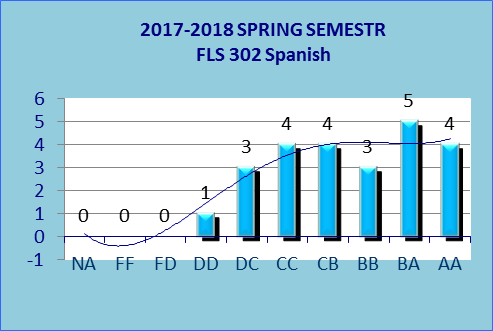 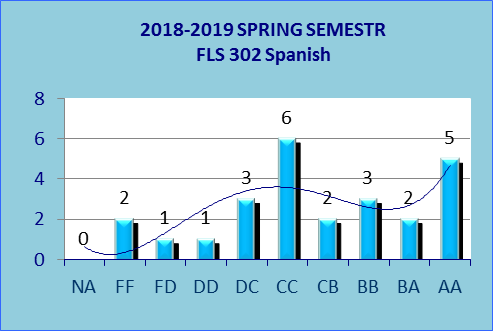 RECENT PERFORMANCERECENT PERFORMANCERECENT PERFORMANCERECENT PERFORMANCERECENT PERFORMANCERECENT PERFORMANCERECENT PERFORMANCERECENT PERFORMANCERECENT PERFORMANCERECENT PERFORMANCERECENT PERFORMANCERECENT PERFORMANCERECENT PERFORMANCERECENT PERFORMANCERECENT PERFORMANCERECENT PERFORMANCERECENT PERFORMANCERECENT PERFORMANCERECENT PERFORMANCERECENT PERFORMANCERECENT PERFORMANCERECENT PERFORMANCERECENT PERFORMANCE